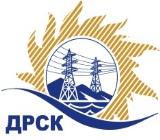 Акционерное Общество«Дальневосточная распределительная сетевая  компания»Уведомление № 2 о внесение изменений в Извещение и Документацию о закупке г. Благовещенск                                                                              17 ноября 2017Организатор/Заказчик: АО «Дальневосточная распределительная сетевая компания» (далее АО «ДРСК») (почтовый адрес: 675000, г. Благовещенск, ул. Шевченко 28, тел./факс: 8 (4162) 397-208, e-mail: okzt5@drsk.ruСпособ и предмет закупки: открытый запрос предложений на право заключения договора выполнения работ: Капитальный ремонт снегоболотохода ТТМ.	Извещение опубликованного на сайте в информационно-телекоммуникационной сети «Интернет» www.zakupki.gov.ru (далее - «официальный сайт») от 03.11.17 под № 31705703597.Изменения внесены:п.  10 Извещения читать в следующей редакции: Срок предоставления Документации о закупке: 03.11.2017 по 17.11.2017.п.  14 Извещения читать в следующей редакции: Дата начала подачи заявок на участие в закупке: «03» ноября 2017 года.   Дата окончания подачи заявок на участие в закупке: 15:00 часов местного (Амурского) времени (09:00 часов Московского времени) «21» ноября 2017  годап.  16 Извещения читать в следующей редакции: 15:00 часов местного (Амурского) времени (09:00 часов Амурского времени) «17» ноября 2017  годап.  17 Извещения читать в следующей редакции: Предполагается, что рассмотрение заявок участников закупки будет осуществлено в срок до 17:00 часов (Амурского) времени «30» ноября 2017 г. по адресу Организатора. Организатор вправе, при необходимости, изменить данный срокп.  18 Извещения читать в следующей редакции: Предполагается, что рассмотрение заявок участников закупки будет осуществлено в срок до 17:00 часов (Амурского) времени «04» декабря 2017 г. по адресу Организатора. Организатор вправе, при необходимости, изменить данный срокп.  4.2.15 Документации о закупке  читать в следующей редакции: 15:00 часов местного (Амурского) времени (09:00 часов Московского времени) «21» ноября 2017  годап. 4.2.16 Документации о закупке  читать в следующей редакции: Дата начала предоставления разъяснений: «03» ноября 2017 Дата окончания предоставления разъяснений: «17» ноября 2017	п.  4.2.17 Документации о закупке  читать в следующей редакции: 15:00 часов местного (Амурского) времени (09:00 часов Амурского времени) «21» ноября 2017  годап.  4.2.18 Документации о закупке  читать в следующей редакции: Предполагается, что рассмотрение заявок закупки будет осуществлено в срок до 17:00 (Благовещенского) времени  до 30.11.2017 г по адресу 675000, Благовещенск, ул. Шевченко, 28, каб. 244. Организатор вправе, при необходимости, изменить данный срок п.  4.2.19 Документации о закупке  читать в следующей редакции: Предполагается, что подведение итогов  закупки будет осуществлено в срок до 17:00 (Благовещенского) времени  до 04.12.2017 г по адресу 675000, Благовещенск, ул. Шевченко, 28, каб. 244. Организатор вправе, при необходимости, изменить данный срокВсе остальные условия Извещения и Документации о закупке остаются без изменения.Секретарь  Закупочнойкомиссии АО «ДРСК» 1 уровня                                          		    Т.В. ЧелышеваКоврижкина Е.Ю. тел.(4162) 397-208